Zrenjanin:  15.03.2017. god.Del. broj:    13-399                                                       OBAVEŠTENJE                                                O ZAKLJUČENOM UGOVORU1. Naručilac: OPŠTA BOLNICA “Đorđe Joanović” Zrenjanin, dr Vase Savića broj 5, Zrenjanin2. Redni  broj nabavke: 36/20163. Predmet javne nabavke: dobra – MATERIJAL ZA TRANSFUZIJU        Naziv i oznaka  iz opšteg rečnika nabavke: 3696200 – reagensi za testiranje krvi4. Kriterijum za dodelu ugovora: Najniža ponuđena cena5. Datum donošenja Odluke o dodeli ugovora: 13.02.2018.6. Datum zaključenja ugovora: 01.03.2018.7. Period važenja ugovora: 10 meseci                                                                                                                                                           Komisija za JN 43/2018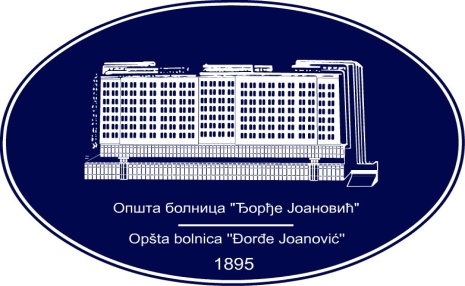 REPUBLIKA SRBIJA - AP VOJVODINAOPŠTA BOLNICA “Đorđe Joanović”Zrenjanin, ul. Dr Vase Savića br. 5Tel: (023) 536-930; centrala 513-200; lokal 3204Fax: (023) 564-104PIB 105539565    matični broj: 08887535Žiro račun kod Uprave za javna plaćanja 840-17661-10E-mail: bolnicazr@ptt.rs        www.bolnica.org.rsBroj part.Naziv partijeUgovorena vrednost bez PDV-aBroj primljenihponudaNajviša/najniža ponuđena cena bez PDV-aNajviša/najniža ponuđena cena kod prihvatljivih ponuda bez PDV-aOsnovni podaci o dobavljačuProcenjena   vrednost po    partiji1.Testovi za testiranje krvi na transmisivne bolesti Elisa tehnikom na  automatskom aparatu EVOLIS           3.690.000,0013.690.000,003.690.000,003.690.000,003.690.000,00„MAKLER“ D.O.O. Beograd3.690.000,002.Testovi za hemostazu i koagulaciju za poluautomatski aparat  THROMBOTRACK967.750,001967.750,00967.750,00967.750,00967.750,00“VICOR” D.O.O. Novi Beograd977.750,004.Serumi za krvne gupe364.560,001364.560,00364.560,00364.560,00364.560,00                  „BEOHEM-3“ D.O.O. Beograd475.507,505.Testovi za testiranje krvi na markere hepatitisa B80.640,00180.640,0080.640,0080.640,0080.640,00„MAKLER“ D.O.O. Beograd82.640,00